Приложение к приказу МКУ УО от 27.03.2023 г. № 231ПОЛОЖЕНИЕо проведении VI чемпионата по техническому творчеству среди обучающихся 5 - 11 классов1.Общие положения1.1. Настоящее Положение регламентирует порядок и условия проведения VI чемпионата по техническому творчеству среди обучающихся 5 – 11 классов (далее – Чемпионат).1.2. Чемпионат проводят МКУ УО, МБУ ДО ЦТТДиЮ «Технопарк» г. Нефтекамск.II. Цели и задачи Чемпионата2.1. Цель Чемпионата – содействовать развитию творческой активности и развитию инженерно-конструкторских способностей среди детей.2.2. Задачи Чемпионата:• выявление и поддержка талантливых детей школьного возраста в области технического творчества;• формирование новых знаний, умений и компетенций у обучающихся в области инновационных технологий и программирования.III. Участники Чемпионата3.1.   К участию в Чемпионате приглашаются обучающиеся 5 - 11 классов школ и учреждений дополнительного образования г. Нефтекамска.3.2. Один человек может выступать только в одной компетенции.3.3. На выполнение задания отводится 1 час (60 минут).IV. Условия проведения Чемпионата4.1. Программа Чемпионата включает соревнования по следующим компетенциям (классы и количество участников): «Робототехника» (6-8 классы, 9 участников); «Роботоконструирование» (5 классы, 10 участников); «Информатика» (7-8 классы, 15 участников); «Мультимедийная журналистика» (6-8 классы, 15 участников); «Компьютерная графика» (5-6 классы, 15 участников); «Графический дизайн» (8-11 классы, 15 участников);          «Инженерная графика» (8-11 классы, 15 участников); «3D-моделирование» (6-8 классы, 15 участников); «Техническое моделирование» (7 классы, 15 участников); «Цифровая живопись» (5-7 классы, 15 участников); «Видеопроизводство» (7-11 классы, 15 участников); «Промышленный дизайн» (5-7 классы, 15 участников); «Техноматематика» (5-6 классы, 15 участников); «Бумагопластика» (5-6 классы, 15 участников). Количество участников ограничено в зависимости от компетенций (в количество участников будут включены первые подавшие заявки).Список участников и дополнительная информация будет направлена на почту учреждений.4.2. Конкурсные задания формируются группой экспертов.4.3. Конкурсное задание заочного тура публикуется не позднее 01 апреля 2023г. на сайте МБУ ДО Центра технического творчества детей и юношества «Технопарк» http://cttd.neftekamsk.ru и на странице в контакте https://vk.com/club1310422464.4. Перед началом чемпионата выдается Конкурсное задание с учетом 30% изменений.4.5. Чемпионат проводится с 10 по 19 апреля 2023г.  с 12.00ч. на базе МБУ ДО ЦТТДиЮ «Технопарк» по адресу: г. Нефтекамск, ул. Социалистическая, 42. по следующему графику:«Роботоконструирование», «Графический дизайн» - 10 апреля;«Робототехника», «Мультимедийная журналистика» - 11 апреля;«Цифровая живопись» - 12 апреля;«Информатика», «Промышленный дизайн» - 13 апреля;«Техноматематика», «3D-моделирование» - 14 апреля;«Бумагопластика», «Техническое моделирование» - 17 апреля;«Инженерная графика» - 18 апреля;«Компьютерная графика», «Видеопроизводство» - 19 апреля.4.6. Для участия в Чемпионате до 05 апреля 2023г. (включительно) заполнить заявку от образовательной организации по ссылке  https://forms.gle/WQPAcBVMPHwyt5Ny8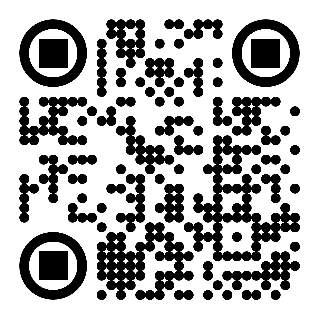 или по QR-коду и принести с собой в день проведения чемпионата в оргкомитет согласие родителя участника чемпионата (Приложение № 1).ВНИМАНИЕ! Заявка заполняется на каждого участника.Чемпионат  предполагает только индивидуальное участие4.7. Программа Чемпионата составляется членами Оргкомитета, экспертной комиссией в соответствии с поступившими заявками.V. Руководство Чемпионата5.1. Общее руководство подготовкой и проведением Чемпионата осуществляет Оргкомитет.5.2. Оргкомитет:- формирует и утверждает состав экспертной комиссией  Чемпионата,программу проведения, список победителей и призеров Чемпионата;- проводит регистрацию участников в соответствии с требованиями Положения о Чемпионате;- проверяет полномочия и заявки команд;- проверяет документы участников на соответствие требованиям Положения о Чемпионате;- готовит документацию для допуска участников к Чемпионату.5.3. Решение экспертной комиссией оформляется протоколом и утверждается председателем. Организаторы оставляют за собой право вносить изменения в настоящее Положение.5.4. Протокол заседания экспертной комиссией содержит следующие сведения:а) состав экспертной комиссией;б) количество прибывших команд;в) количество заявленных и допущенных участников;г) общее количество участников с указанием возраста.VI. Подведение итогов Чемпионата6.1. Победители и призеры Чемпионата награждаются дипломами МКУ УО.6.2. Участники Чемпионата награждаются сертификатами МКУ УО.6.3. Участники от ОО, ОДО в каждой компетенции оцениваются отдельно.6.4. Участники Чемпионата автоматически дают согласие на обработку персональных данных и дальнейшее использование фотоматериалов на официальном сайте учреждения и в Социальной сети Вконтакте.Приложение 1Согласие родителя (законного представителя)участника VI чемпионата по техническому творчеству среди обучающихся 5 - 11 классов Настоящим подтверждаю свое согласие на предоставление и обработку персональных данных моего ребенка (подопечного) оператору списка победителей и призеров - чемпионата по техническому творчеству среди обучающихся 5-11 классов.Ознакомление с Положением о проведении Чемпионата, утверждённым приказом МКУ УО г. Нефтекамск № 231   от 27.03.2023г.        Я даю согласие на использование персональных данных моего ребенка (подопечного) в целях организации, проведения, подведения итогов VI чемпионата по техническому творчеству среди обучающихся 5 - 11 классов г. Нефтекамск РБ.Настоящее согласие предоставляется на осуществление действий в отношении персональных данных моего ребенка (подопечного), которые необходимы или желаемы для достижения указанных выше целей, включая сбор, систематизацию, накопление, хранение, уточнение (обновление, изменение), использование, распространение (в том числе передачу третьим лицам),  пересылку по электронной почте, обезличивание, блокирование, публикацию в сети «Интернет».на обработку персональных данных своего ребенка (подопечного)Я, _____________________________________________________________________________________ФИО родителя (законного представителя)Являясь родителем (законным представителем)  _________________________________________                                                         фамилия, имя и отчество ребенка (подопечного)Настоящим я даю согласие на обработку следующих персональных данных моего ребенка (подопечного): фамилия, имя, отчество; пол; дата рождения; гражданство; школа результат участия (в том числе сканированная копия работы) в Чемпионате_________________________________________________________________________________________Я согласен(сна), что обработка персональных данных может осуществляться как с использованием автоматизированных средств, так и без таковых.____________________________________________________________________________Я согласен(сна), что указанные выше сведения о моем ребенке (подопечном) могут быть переданы в МКУ УО, МБУ ДО ЦТТДиЮ «Технопарк» или другую организацию, которой Министерством образования и науки Российской Федерации будет поручено обрабатывать указанную информацию_________________________________________________________________________Я согласен (сна), что следующие сведения о моем ребенке (подопечном): «фамилия, имя, отчество, пол, школа, результат участия в Чемпионате могут быть размещены в сети «Интернет» ____________________________________________________________________________________Согласие на обработку персональных данных моего ребенка (подопечного) действует с даты его подписания до даты отзыва, если иное не предусмотрено законодательством Российской Федерации. Я уведомлен о своем праве, отозвать настоящее согласие в любое время. Отзыв производится по моему письменному заявлению в порядке, определенном законодательством Российской Федерации, в адрес МБУ ДО Центра технического творчества детей и юношества «Технопарк». Я подтверждаю, что, давая настоящее согласие, я действую по своей воле и в интересах ребенка, родителем (законным представителем) которого я являюсь.«___» __________ 2023 года                                              _______________________________                                                                                                           /подпись, расшифровка/